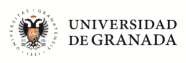 SOLICITUD DE CESIÓN DE USO TEMPORAL DE ESPACIOS DE LA UNIVERSIDAD DE GRANADAD/Dª. .. ... ... ... ... ... ... ... ... ... ... ... ... ... ... ... ... ... ... ... ... ... ... ... ... ... con N.I.F. nº	y dirección de correoelectrónico ... ... ... ... ... ... ... ... ... actuando en su propio nombre, o en representación de ... ... ... ... ... ... ... ... ... ... ... ... ...... ... ... ... ... ... ... ... ... ... ... ... ... ... ., C.I.F. nº: ... ... ... ... ... ... ... ..., Tfno.: ... ... ... ... ... , y domicilio fiscal:... ... ... ... ... ... ... ...... ... ... ...... ... ... ... ... ... ... ... ... ... ... ... ... ... ... ... ... ... ... ...EXPONE:Que interesando la concesión de uso temporal de espacios pertenecientes a la Universidad de Granada, ubicados en la ETS Arquitectura, siguientes ... ... ... ... ... ... ... ... ... ... ... ... ... ... ... ... ... ... ... ... ... ... ... ... ... ... ... ... ... ... ... ... ... ... ... ... ... ... ... ... ... ... ... ... ... ... ... ... ... ... ... ... ... ... ... ... ... ... ... ... ... ... ... ... ... ... ... ... ... ... ... ... ... ... ... ... ... ... ... ... ... ... ... ... ... ... ... ... ... ... ... ... ... ... ... ... ... ... ... ... ... ... ... ... ... ... ... ... ... ... ... ... ... ... ... ... ... ... ... ... ... ... ... ... ... ... ... ... ... ... ... ... ... ... ... ... ... ... ... ... ... ... ... ... ... ... ... ... ... ... ... ... ... ... ... ... ... ... ... ... ... ... ... ... ... ... ... ... ... ... ... ... ... ... ... ... ... ... ... ... ... ... ... ... ... ... ... ... ... ... ... ... ... ... ... ... ... ... ... ... ... ... ... ... ... ... ... ... ... ... ... ... ... ... ... ... ... ... ... ... ... ... ... ... ... ... ... ... ... ... ... ... ... ... ... ... ... ...... ... ... ... ... ... ... ... ... con necesidad de uso de los medios audiovisuales, informáticos o de otro material del Centro que se indican: ... ... ... ... ... ... ... ... ... ... ... ... ... ... ... ... ... ... ... ... ... ... ... ... ... ... ...  ... ... ... ... ... ... ... ... ... ... ... ... ... ... ... ... ... ...... ... ... ... ... ... ... ... ... ... ... ... ... ... ... ... ... ... ... ... ...., y con la finalidad de desarrollar en ellos la siguiente actividad:... ... ...... ... ... ... ... ... ... ... ... ... ... ... ... ... ... ... ... ... ... ... ... ... ... . .. ... ... ... ... ... ... ... ... ... ... ... ... ... ... ... ... .. ... ... ... ... durante elperiodo de tiempo (día/s y hora/s): ... ... ... ... ... ... ... ... ... ... ... ... ... ... ... ... ... ... ... ... ... ... ... ... ... ... ... ... ... ... ... ... ... ... …  ... ... ... ... ... ... ... ... ... ... ... ... ... ... ... ... ... ... ... ... ... ... ... ... ... ... ... ... ... ... ... ... ... ... ... ... ... ... ... ... ... ... ... ... ... ... ... ... ... ...Aceptando la Normativa establecida al efecto por la Universidad de Granada, que declaro expresamente conocer y comprometiéndose al pago de los Precios Públicos y costes de personal técnico/auxiliar de apoyo, de seguridad y de limpieza, que le sea liquidado por la Administración Universitaria, además de la fianza y seguro de responsabilidad civil que, en su caso, se le requieran.SOLICITA:    Le sea concedido el uso temporal del espacio indicado.El peticionario(*) En cualquier caso, no se podrá acordar bonificación alguna sobre los costes de personal de apoyo, de seguridad y limpiezanecesarios para el adecuado desarrollo de las actividades.AUTORIDAD A LA QUE SE DIRIGE: DIRECCIÓN DE LA ETS ARQUITECTURA DE GRANADAInformación básica sobre protección de sus datos personales aportadosInformación básica sobre protección de sus datos personales aportadosResponsable:UNIVERSIDAD DE GRANADALegitimación:Art. 6.1. b) RGPD: el tratamiento es necesario para la ejecución de un contrato en el que el interesado es parte o para laaplicación a petición de éste de medidas precontractuales.Finalidad:Gestionar su solicitud de uso temporal de espacios de la Universidad de Granada.Destinatarios:No se prevén cesiones o comunicaciones de datos.Derechos:Tiene derecho a solicitar el acceso, oposición, rectificación, supresión o limitación del tratamiento de sus datos, tal ycomo se explica en la información adicional.Información adicional:Puede consultar la información adicional y detallada sobre protección de datos en el siguiente enlace: http://secretariageneral.ugr.es/pages/proteccion_datos/leyendas-informativas/_img/informacionadicionalreservadeespacios/!